Postanowienia ogólne.Niniejszy Regulamin określa warunki udziału w rejsach oraz organizacji życia na STS „Generał Zaruski”.Zapoznanie się z Regulaminem i jego akceptacja jest warunkiem udziału w rejsie na STS „Generał Zaruski”.Armatorem Statku oraz organizatorem rejsów na STS „Generał Zaruski” jest Gdański Ośrodek Sportu, ul. Traugutta 29, 80-221 Gdańsk. NIP: 583-001-05-79, REGON: 000589228Wszelkie sprawy nieokreślone w niniejszym Regulaminie rozstrzygane są w oparciu o:przepisy Kodeksu Morskiego,zasady dobrej praktyki morskiej,zarządzenia i zalecenia kapitana STS „Generał Zaruski”.Cele.Misją STS „Generał Zaruski” (zwanego dalej Statkiem) jest rozwój żeglarstwa, edukacja morska oraz pełnienie funkcji ambasadora morskich ambicji Miasta Gdańska.Celem eksploatacji Statku jest szkolenie żeglarskie i edukacja morska młodzieży oraz osób dorosłych, a także promocja wolontariatu, współpraca w ramach lokalnych i ponadregionalnych programów żeglarskich, promowanie tradycji morskich, pełnienie funkcji reprezentacyjnej na rzecz Miasta Gdańska. Statek pełni także rolę morskiego ambasadora hanzeatyckiego Miasta Gdańska, promując jego związki z morzem w kraju i za granicą. Statek wykorzystywany jest na szeroko rozumiane potrzeby Miasta Gdańska, oraz do współorganizacji rejsów.Załoga.Ze względu na szkoleniowy charakter Statku, wszyscy zaokrętowani uczestnicy rejsu nazywani są załogą. Załogę dzielimy na oficerską i szkolną.Załoga oficerska zatrudniona jest przez armatora Statku. Stanowią ją kapitan, oficer  techniczny, I oficer oraz oficerowie wachtowi. W uzasadnionych przypadkach dopuszcza się udział dodatkowego członka załogi oficerskiej - instruktora/oficera wachtowego, kadrę dydaktyczną na zasadach ustalonych z armatorem.Kapitan – dowódca Statku, jest odpowiedzialny za bezpieczeństwo Statku i załogi,Oficer techniczny – jest odpowiedzialny za właściwy stan techniczny Statku, pełni wachtę nawigacyjną,I Oficer – jest odpowiedzialny za właściwą realizację programu edukacyjno-szkoleniowego, odpowiada za zaprowiantowanie, pełni wachtę nawigacyjną.Oficerowie wachtowi – samodzielnie prowadzą wachty nawigacyjne, dbają o bezpieczeństwo żeglugiZałogę szkolną stanowią pozostali Uczestnicy rejsu (zwani dalej Uczestnikami) podzieleni na wachty. W każdej wachcie wyznacza się tzw. starszego wachty - najbardziej doświadczonego żeglarza, który pomaga w organizowaniu prac swojej wachty. Zazwyczaj rolę starszych wacht pełnią instruktorzy i wychowawcy biorący udział w rejsie. Uczestnik rejsu wchodzący w skład załogi szkolnej powinien mieć ukończony piętnasty rok życia i nie mogą istnieć po jego stronie przeciwwskazania zdrowotne lub jakiekolwiek inne do odbycia rejsu morskiego.Uczestnik rejsu nie potrafiący pływać, powinien zgłosić ten fakt członkowi Załogi stałej Statku przed rozpoczęciem rejsu.Organizacja życia na Statku.Zaokrętowanie i wyokrętowanie.Zaokrętowanie Uczestników następuje w momencie przyjęcia na Statek i okazania I oficerowi stosownych dokumentów (paszportu, dowodu osobistego i/lub książeczki żeglarskiej) i wpisania na listę załogi. Zaokrętowani Uczestnicy mogą stosowne dokumenty (paszport, dowód osobisty i/lub książeczkę żeglarską) złożyć do depozytu.Wyokrętowanie następuje po całkowitym sklarowaniu Statku i zwróceniu załodze dokumentów oddanych do depozytu przy zaokrętowaniu.Szkolenie załogi.Szkolenie na Statku można podzielić na dwie kategorie: Pierwsza - szkolenie w zakresie bezpieczeństwa i obsługi Statku. Obejmuje zapoznanie się z:rozkładem alarmowym, rozmieszczeniem sprzętu ratunkowego i przeciwpożarowego,rozmieszczeniem wyjść awaryjnych,działaniem pasów ratunkowych i pasów bezpieczeństwa,obsługą takielunku i urządzeń pokładowych.Druga - rozwój osobisty Uczestników przez zdobywanie wiedzy i umiejętności żeglarskich, naukę pracy w grupie, poznanie swoich atutów i słabości, rozwijanie zainteresowań i wyznaczenie nowych horyzontów myślenia.Podział na wachty.Załoga bierze udział w następujących wachtach:Wachta nawigacyjnajest odpowiedzialna za bezpieczne prowadzenie Statku, w szczególności: sterowanie, prowadzenie nawigacji, nasłuch radiowy, obserwację wzrokową i radarową, przestrzeganie prawa drogi, noszenie odpowiednich świateł lub znaków dziennych, odbiór prognoz pogody, ostrzeżeń i komunikatów bezpieczeństwa, prowadzenie dziennika jachtowego oraz wykonywanie niezbędnych manewrów żeglarskich,rozpoczyna się zbiórką na pokładzie rufowym po stronie nawietrznej pięć minut przed planowym objęciem wachty,na wachtę załoga wychodzi ubrana odpowiednio do warunków pogodowych i w pasach bezpieczeństwa,przed rozpoczęciem wachty, oficer wachtowy udziela instrukcji, a starszy wachty przydziela stanowiska załogantom,objęcie i przekazanie wachty powinno nastąpić punktualnie, o godzinie zgodnej z rozkładem wacht,podczas pełnienia wachty nawigacyjnej można zejść pod pokład tylko na polecenie oficera wachtowego,w godzinach 22:00-06:00 co godzinę wyznaczona przez oficera wachtowego osoba dokonuje obchodu wnętrza Statku zwracając uwagę na wszelkie niepokojące sytuacje: dym lub nieznany zapach, wyłączenie niepotrzebnych świateł, zabezpieczenie ruchomych przedmiotów itp.,kończy się po przekazaniu służby następnej wachcie, zbiórce na pokładzie rufowym po stronie nawietrznej i zwolnieniu wachty przez oficera wachtowego.Wachta kotwicznajest odpowiedzialna za obserwację sytuacji na morzu (kotwicowisku) podczas postoju na kotwicy, kontrolę pozycji geograficznej i głębokości, sprawdzanie trzymania kotwicy i położenia łańcucha, kontrolę prawidłowego oświetlenia Statku, nasłuch radiowy,utrzymuje porządek na pokładzie i dokonuje obchodu Statku analogicznie do wachty nawigacyjnej w godzinach 22:00-06:00,wachtę wraz z oficerem wachtowym może pełnić dwóch zmieniających się co godzinę załogantów, jeśli warunki na to pozwalają.Wachta gospodarcza (kambuzowa)trwa 24 godziny, zmiana następuje o godzinie 21:00,przygotowuje i wydaje posiłki o godzinach ustalonych w planie dnia,sprząta po posiłkach i zmywa naczynia,dba o utrzymanie porządku we wszystkich pomieszczeniach na Statku,bezwzględnie przestrzega zasad higieny i bezpieczeństwa, szczególnie przy pracy w kambuzie.Wachta portowaodpowiada za bezpieczne zacumowanie Statku, kontrolując pracę cum i odbijaczy, odpowiada za właściwy dozór nad Statkiem, m.in. sprawdzając osoby wchodzące i opuszczające Statek,utrzymuje porządek na pokładzie i dokonuje obchodu Statku w godz. 22:00-06:00.Obowiązujący rozkład wacht jest wywieszony w kabinie nawigacyjnej i mesie załogowej.Rozkład dnia.Na Statku obowiązuje następujący rozkład dnia:Dyscyplina i zachowanie na Statku.Uczestnicy wchodzący w skład załogi szkolnej zobowiązani są przestrzegać niniejszego Regulaminu, a także uczestniczyć we wszystkich pracach wynikających z potrzeb eksploatacyjnych, w uzgodnieniu z Organizatorem.Każdy członek załogi szkolnej zobowiązany jest do:wykonywania komend i poleceń załogi stałej,przestrzegania zasad bezpieczeństwa opisanych w niniejszym Regulaminie,przestrzegania całkowitego zakazu palenia tytoniu podczas rejsu, a także pozostawania pod wpływem środków psychoaktywnych (narkotyków, używek itp.),oszczędzania wody słodkiej, której zasoby na Statku są ograniczone,używania toalet zgodnie z instrukcją załogi stałej,utrzymywania porządku na swojej  koi i w najbliższym otoczeniu, a także trzymania rzeczy osobistych w szafkach i schowkach do tego przeznaczonych,szanowania wyposażenia Statku oraz rzeczy pozostałych członków załogi,Dodatkowo załoga szkolna powinna stosować się do następujących zasad:kabina nawigacyjna przeznaczona jest wyłącznie dla załogi stałej oraz członka załogi szkolnej pełniącego funkcję asystenta nawigacyjnego podczas żeglugi,załoga szkolna może korzystać wyłącznie z toalet dziobowych,zabrania się wynoszenia na pokład naczyń i jedzenia,zabrania się stania w zejściówkach i pozostałych ciągach komunikacyjnych na Statku,zakazuje się wyrzucania śmieci za burtę, zarówno w porcie jak i podczas żeglugi.Niepodporządkowanie się powyższym zasadom może skutkować wyokrętowaniem załoganta w najbliższym porcie i odesłaniem do miejsca zamieszkania na własny koszt.Przy objawach choroby morskiej należy, w miarę możliwości, wymiotować za burtę po stronie zawietrznej używając pasów asekuracyjnych; nie należy używać do tego celu umywalek i toalet.Warunki zgłoszenia na rejs i płatności.Uczestnicy wchodzący w skład załogi szkolnej, zobowiązani są w określonym przez armatora terminie, dokonać formalnego zgłoszenia uczestnictwa w rejsie, za pomocą formularza udostępnionego na stronie www.zaruski.pl (zakładka „Zarezerwuj rejs”), osobiście lub przez rodziców/opiekunów prawnych w przypadku osób niepełnoletnich. Zgłoszenie uczestnictwa w rejsie jest koniecznym warunkiem dopuszczenia do udziału w rejsie.Uczestnik zobowiązany jest pokryć zryczałtowane koszty swojego uczestnictwa w rejsie w kwocie i w sposób określony przez Organizatora w osobnym komunikacie.Koszty uczestnictwa w rejsie obejmują m. in.:nocleg oraz pełne zaprowiantowanie i wodę pitnąpaliwo do silników Statku i agregatu prądotwórczegoopłaty portowe i pilotażowepaliwo do silnika pontonuPrawa i obowiązki Organizatora i Uczestników rejsu.Organizator pokrywa wszystkie wydatki związane z zatrudnieniem wykwalifikowanej załogi stałej oraz utrzymaniem należytej sprawności technicznej Statku w czasie trwania rejsu.  Organizator zastrzega sobie prawo wyboru lub zmiany trasy rejsu oraz ilości i kolejności odwiedzanych portów wynikających z zaistniałych warunków pogodowych oraz ze względu na bezpieczeństwo załogi i Statku.Organizator zastrzega sobie prawo odwołania rejsu z przyczyn od siebie niezależnych, w tym w szczególności z powodu decyzji władz państwowych, działania siły wyższej, a także w razie istnienia potrzeby uzasadnionej interesem publicznym.Organizator niezwłocznie powiadamia Uczestników o zaistniałych w trakcie rejsu przeszkodach w wypełnianiu zobowiązań wynikających z Regulaminu.Od chwili zaokrętowania do chwili wyokrętowania Uczestnik obowiązany jest stosować się do wszelkich wskazań Organizatora, w tym w szczególności Kapitana dotyczących bezpieczeństwa żeglugi, zasad dobrej praktyki morskiej i przestrzegania Regulaminu.Uczestnik zobowiązany jest w czynny sposób uczestniczyć we wszelkich obowiązkach związanych z pobytem i żeglowaniem na Statku, w tym pomagać w manewrach i prowadzeniu Statku, przygotowywaniu posiłków czy utrzymaniu porządku, w zakresie ustalonym z członkami załogi oficerskiej i starszymi wacht.Uczestnik rejsu zagranicznego, zobowiązany jest posiadać podczas rejsu aktualny dowód osobisty (kraje Unii Europejskiej oraz strefy Schengen) lub paszport, a także ważną przez cały okres rejsu kartę EKUZ (Europejska Karta Ubezpieczenia Zdrowotnego).Uczestnik objęty jest ubezpieczeniem załogi w zakresie następstw nieszczęśliwych wypadków i kosztów leczenia za granicą. Może jednakże we własnym zakresie i na własny koszt, zapewnić sobie dodatkowe ubezpieczenie indywidualne.W przypadku uzasadnionego podejrzenia pozostawania pod wpływem środków określonych w pkt 4.5.2.3. przez Uczestnika, Uczestnik lub – w przypadku małoletniego Uczestnika - jego rodzice/opiekunowie prawni, wyrażają zgodę na badanie alkomatem lub testami narkotykowymi, pod rygorem wyokrętowania go w najbliższym porcie. Wszelkie koszty dalszego pobytu za granicą i powrotu do kraju w takim przypadku ponosi Uczestnik.W razie rażącego lub uporczywego naruszania przez Uczestnika ustalonego porządku rejsu lub stanowienia zagrożenia dla członków załogi, mienia czy zasad bezpieczeństwa, Organizator może wyokrętować go w najbliższym porcie. Wszelkie koszty dalszego pobytu za granicą i powrotu do kraju w takim przypadku ponosi Uczestnik.Zaleca się, by Uczestnik przed rejsem poinformował Organizatora o faktach dotyczących swojej osoby, mających wpływ na bezpieczeństwo osobiste, bezpieczeństwo żeglugi i załogi Statku, szczególnie o dysfunkcjach zdrowotnych, niemożliwości wykonywania niektórych czynności na Statku i przyjmowanych lekach.Komunikowanie stron.Wszelkie oświadczenia składane w związku z rejsem będą składane  na piśmie i doręczane osobiście lub pocztą:po stronie Organizatora - na adres Gdańskiego Ośrodka Sportu, ul. Traugutta 29, 80-221 Gdańsk.po stronie Uczestnika - na adres podany w Zgłoszeniu, o którym mowa w pkt. 5.1Przedstawicielem Organizatora w zakresie organizacji rejsów jest Krzysztof Dębski, kier. Biura Armatorskiego, tel. +48 506 036 022, e-mail: krzysztof.debski@sportgdansk.pl.Postanowienia końcowe.W sprawach nieuregulowanych w niniejszym Regulaminie zastosowanie mają powszechnie obowiązujące przepisy prawa, w tym w szczególności przepisy kodeksu cywilnego i kodeksu morskiego.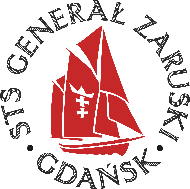 REGULAMIN REJSÓW STS „GENERAŁ ZARUSKI”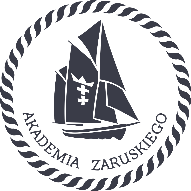 07:00Pobudka07:00-07:30toaleta poranna07:30Śniadanie08:00podniesienie bandery, apel na pokładzie09:00-13:00zajęcia programowe13:30Obiad16:30Podwieczorek19:30Kolacja22:00-07:00cisza nocna